Тема проекта«Будь природе другом»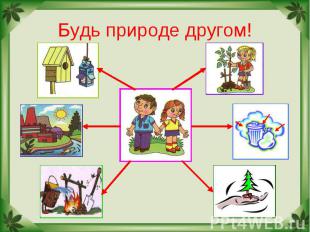 Презентация проекта«Будь природе другом»Воспитатель МДОУ «Детский сад № 101»г.о.СаранскРусяева И.С.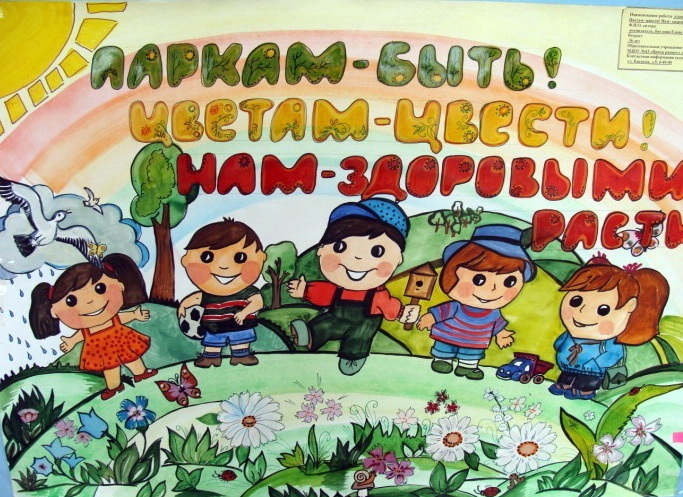 Актуальность проектаФормирование экологического сознания - важнейшая задача в настоящее время.  Городской ребенок все реже общается с природой, наблюдается процесс его отчуждения от природы, которая подчас становится чужой, неведомой и незнакомой для ребенка. А природа, как известно, один из основных источников формирования детских ощущений, восприятий, представлений. Раннее общение детей с природой поможет выработать и воспитать в их сознании правильные взгляды на нее, оценить ее современное экологическое состояние и взаимоотношение человека с окружающей средой. Воспитание познавательного интереса к природе, искренней любви и бережного отношения к лесу, животному и растительному миру, стремление к сохранению и преумножению природных богатств для нынешних и будущих поколений людей становится неотъемлемым требованием воспитания. Огромную роль в экологическом образовании детей дошкольного возраста играет практическая, исследовательская деятельность в природных условиях. Ведь в процессе детского исследования ребенок получает конкретные познавательные навыки: учится наблюдать, рассуждать, планировать работу, учится прогнозировать результат, экспериментировать, сравнивать, анализировать, делать выводы и обобщения, словом развивает познавательные способности. Бережное отношение к природе должно быть нормой поведения людей любого возраста.       Ребёнку необходимо с ранних лет внушать, что любить природу –значит творить добро.   Достичь это можно в том случае, если знакомить ребёнка с тайнами, показывать интересное в жизни растений и животных, учить наслаждаться запахом цветущих трав, пейзажами родных мест.Проблема. Результат анкетирования подтвердил необходимость организации работы по экологическому воспитанию дошкольников, формированию первоначальных умений и навыков экологически грамотного и безопасного для природы и самого ребёнка поведения.Новизна проекта. Заключается в создании системы работы по экологическому образованию дошкольников, на основе проектов, в которые входят экологические акции, декады и месячники.Цель проекта. Создание системы экологического воспитания и образования дошкольников, направленной на становление у детей научно-познавательного, эмоционально - нравственного, практически – деятельного отношения к окружающей среде, через совместные мероприятия  с участием детей,  родителей и педагогов.Задачи проекта:  Обучающие:   Формировать у дошкольников основные природоведческие представления и понятия о живой и неживой природе. Развивающие: Обогащать и развивать словарный запас детей, познакомить с произведениями художественной литературы и музыкой о природе. Вести работу с родителями, по экологическому воспитанию в семье.Воспитывающие: Воспитывать любовь и бережное отношение ко всему живому на Земле, развивать эстетическое восприятие природы.Вид проекта:  Информационно – исследовательский, познавательный.Продолжительность проекта:  долгосрочный  сентябрь 2017 г. – май 2018г.Основные формы реализации проекта:   •    практические занятия на участке (уборка территории от снега, от опавших листьев, уход за цветниками, кормление птиц в зимний период);
•    наблюдения;
•    работа на занятиях;
•    утренние беседы;
•    индивидуальная работа с детьми;
•    дни творчества;
•    рисование на природе (на песке, на снегу, рисование с натуры);
•    рассматривание тематических альбомов, репродукций картин, иллюстраций, фотографий, презентаций;
•    взаимодействие с семьей;
•    чтение художественной литературы о природе;
•    работа в книжном уголке.Обеспечение проектной деятельности:Методическое:1. Воронкевич О.А. Добро пожаловать в экологию. Санкт-Петербург «Детство пресс» 2004 г.2. Коломина Н.В. Занятия по экологии в детском саду. М. 2010 г.3. Молодова Л.П. Игровые экологические занятия с детьми.  М. 1995 г.4. Николаева С.Н. Воспитание экологической культуры в дошкольном детстве. М. 1995 г.5. Сигимова М.Н. Познание мира растений. М. 2009 г.6. Холодова И.А. Организация деятельности детей на прогулке. М. 2010 г.7. Чернякова В.Н. Экологическая работа в ДОУ М. 2010 г.Материально -  техническое  обеспечение  проекта:- Предметно – пространственная среда отвечает современным требованиям;
- уголок природы в группе;
- экологическая тропа на участке детского сада;
- огород на  участке;
-  наглядный и демонстрационный материал: презентации, календари природы, иллюстрации, фотографии, картины,  (птиц, растений, животных, времен года и т.д.);
- библиотечка книг с экологическим содержанием.                             Результаты диагностики детей в средней и старшей  группе по экологическому воспитанию за 2017-2018 год   Таблица №1                                1. Знания о временах года        2.Знания о неживой природе       3.Знания о животных           4.Знания о живой природе         Средняя группа	Старшая  группаРезультаты диагностики по выявлению уровня экологической воспитанности за 2017 г. в средней группе показали, что дети имеют еще мало  практических навыков и умений по охране природы и  окружающем мире. Они затруднялись в ответах, чувствовали себя менее уверенно, в основном ребята отвечали односложно и не всегда верно, некоторые дети ждали наводящих вопросов или подсказки воспитателя.  За 2018 г. в старшей группе дети  показали неплохие знания об окружающей природе. Практически все проявили познавательный интерес к природе, дети уверенно себя чувствовали, были очень активны, использовали развернутые ответы,  не испытывали особых затруднений,   речь у них  развита хорошо.   Таким образом, мы сочли необходимым апробировать нашу систему работы по повышению уровня экологической воспитанности детей через организацию экологизацию образовательного  процесса и организацию предметно – развивающей среды, что  повысит  уровень экологической грамотности детей  и  интерес к   объектам окружающей природы.  Данные об уровне экологической воспитанности детей представлены в таблице №1.Этапы проведения и реализации проекта:1 этап (подготовительный) 1. Постановка цели, определение формы работы.2. Диагностика знаний и умений детей по теме: «Будь природе другом».3. Изучение методической литературы.2 этап – (основной)1. Ежедневные занятия с детьми в соответствии с перспективным планом образовательной области «Природный мир», «Познание».2. Организация экологических акций в ДОУ.3. Совместная работа с семьёй опираясь  на её традиции и опыт.4. Создание благоприятных материально – технических и социальных условий.5. Обновление содержания образования, отбор наиболее интересного и доступного материала с опорой на опыт и чувства детей.6. Выставки детских работ семейных коллекций сотрудников.7. Участия в городских конкурсах на экологические темы.8. Выставка детской художественной литературы по экологическому воспитанию.  3 этап – (заключительный)1. Итоговое диагностирование детей.2. Подведение итогов проведенной работы, подготовка отчетных материалов.3. Презентация проекта «Будь природе другом».Предполагаемый результат проекта:для педагога;- повышение качества работы с детьми по экологическому воспитанию;- актуальный профессиональный рост;- удовлетворенность работойдля детей;- бережное отношение к природе, осознание важности её охраны;- умение самостоятельно анализировать результаты наблюдений и делать выводы.для родителей;- повысить активность родителей в экологическом воспитании детей дошкольного возраста, их интерес к процессу развития детей.
Вывод:   Проведенная с  детьми  работа   по экологическому воспитанию  позволила прийти к следующим результатам:
- дети стали  больше интересоваться окружающей природой, миром растений и животных;
- у детей сформировались  первоначальные представления о самоценности природы, положительное отношение к ней,  
- у детей выработались  первые навыки экологически грамотного и безопасного поведения в природе, желание относиться к ней с заботой.
То есть, реализация деятельности по проекту способствовала развитию представлений детей об ответственном отношении к своему здоровью и состоянию окружающей природы, началу формирования   экологической культуры, которая проявляется  в эмоционально-положительном отношении к природе, окружающему миру.
При организации воспитательно - образовательного  процесса по экологическому воспитанию по проекту было  обеспечено единство целей и преемственности всех участников проекта и совместная деятельность позволила, в свою очередь:
-  педагогам  повысить свое профессиональное мастерство по экологическому воспитанию дошкольников;
-  родителям  понять значимость выработки у детей первых навыков экологически грамотного и безопасного поведения в природе и в быту,  приобретению их детьми  умений, позволяющих им участвовать в посильной практической деятельности по охране природы родного края.
Одним из условий успешного воспитания основ экологической культуры является не только работа  с детьми, но и с их семьями. Экологическое образование дошкольников можно рассматривать как процесс непрерывного воспитания родителей, направленный на формирование экологической культуры всех членов семьи. Экологическое образование (просвещение) родителей – одно из крайне важных и в то же время одно из наиболее сложных направлений работы дошкольного учреждения.